Regulamin Konkursu Wiedzy Ekonomicznej                  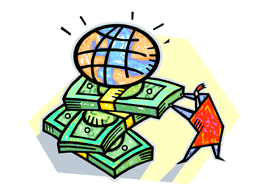 w Zespole Szkół Ponadgimnazjalnych Nr 5 w ŁopusznieI. Organizator konkursu: 1. Organizatorem jest Zespół Szkół Ponadgimnazjalnych Nr 5 w Łopusznie, ul. Konecka 2,  26-070 Łopuszno2. Koordynator:  Aneta Kryszczak, e-mail aneta.kryszczak@onet.eu       II. Postanowienia ogólne:Konkurs przeznaczony jest dla uczniów klas trzecich gimnazjalnych biorących udział w XI  Powiatowym Pikniku Europejskim w Zespole Szkół Ponadgimnazjalnych Nr 5 w Łopusznie.2. Konkurs zorganizowany będzie 29 maja 2015 roku w godz. 11:00 – 12:00w Zespole Szkół Ponadgimnazjalnych nr 5 w Łopusznie.3. Zgłoszenia uczestników: elektronicznie na adres: aneta.kryszczak@onet.eu oraz madzia.25@interia.eu lub telefonicznie:  691399331 do dnia 25 maja 2015 r.	III. Cele konkursu:1. Upowszechnianie wiedzy ekonomicznej wśród uczniów.2. Rozwijanie zainteresowań młodzieży zagadnieniami dotyczącymi zasad działania i rozwoju           gospodarki rynkowej.3. Kształtowanie prawidłowych zachowań i umiejętności „radzenia sobie” na rynku pracy.4.  Propagowanie kultury ekonomicznej i zasad racjonalnego gospodarowania.5. Kształcenie postaw i myślenia przedsiębiorczego oraz zachęcenie do zachowań  przedsiębiorczych w praktyce.IV. Zakres tematyczny:
 Konkurs tematycznie będzie obejmował wiedzę z zakresu regionu świętokrzyskiego, ekonomii i przedsiębiorczości.V. Organizacja Konkursu: 1. Konkurs ma charakter konkursu jednoetapowego. 2. Uczniowie biorący udział w konkursie będą rozwiązywali test składający się z 25 pytań.3. Zwycięzcą konkursu będzie osoba, która uzyska najwyższą liczbę punktów z testu.4. Za każdą  poprawną odpowiedź uczestnik może zdobyć 1 punkt, za brak odpowiedzi          0 punktów, a za odpowiedź nieprawidłową -1punkt.5. W przypadku uzyskania przez uczestników jednakowej ilości punktów, organizatorzy             zastrzegają sobie możliwość wprowadzenia pytań ustnych, celem wyłonienia zwycięzcy. 6. Nad prawidłowym przebiegiem Konkursu czuwa „Komisja nadzorująca” utworzona            z nauczycieli ZSP Nr 5 w Łopusznie. 7. Zestaw pytań nie zawierający imienia i nazwiska uczestnika konkursu  jest nieważny.8. Do zadań Komisji należy sprawdzenie testów konkursowych, zarządzanie                              i przeprowadzenie ewentualnej dogrywki, ogłoszenie zwycięzców.                                            9. Ogłoszenie zwycięzców nastąpi podczas XI Powiatowego Pikniku Europejskiego.VI. Nagrody 1.W konkursie przewidziano następujące nagrody: za zajęcie 1 miejsca – tabletza zajęcie II miejsca - MP4za zajęcie III miejsca – słuchawki 2. Wszyscy uczestnicy konkursu otrzymają pamiątkowe dyplomy. 
3. Komisja konkursu zastrzega sobie prawo zmiany puli nagród.VII. Postanowienia końcowe Organizatorzy zastrzegają sobie prawo do ewentualnych zmian w Regulaminie Konkursu nie później niż 5 dni przed datą Konkursu. O zmianach Organizator poinformuje drogą telefoniczną oraz elektroniczną na adres szkoły biorącej udział w Konkursie.Każdy Uczestnik wraz z przystąpieniem do Konkursu akceptuje warunki niniejszego Regulaminu.W przypadku jakikolwiek pytań Organizator prosi o kontakt pod numerem telefonu 691-399-331  oraz drogą elektroniczną aneta.kryszczak@onet.eu Osobą odpowiedzialną za koordynację Konkursu Aneta Kryszczak.